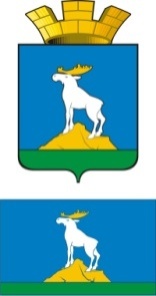 Р А С П О Р Я Ж Е Н И ЕГЛАВЫ НИЖНЕСЕРГИНСКОГО ГОРОДСКОГО ПОСЕЛЕНИЯот   20.04.2021 г.     №   37 - Рг. Нижние Серги О награждении Почетной грамотой и Благодарственным письмом главы Нижнесергинского городского поселенияРуководствуясь постановлением главы Нижнесергинского городского поселения №18 от 31.01.2012 «Об утверждении Положения о Почетной грамоте главы Нижнесергинского городского поселения и Положения о Благодарственном письме главы Нижнесергинского городского поселения», рассмотрев ходатайство Генерального директора ООО «Екатеринбург-2000» А.Г. Артемасова:Наградить Почетной грамотой главы Нижнесергинского городского поселения за большой вклад в развитие отрасли связи на территории Нижнесергинского городского поселения и в связи с профессиональным праздником работников всех отраслей связи 7 мая – День радио:          - Иванова Евгения Дмитриевича – начальник Нижнесергинского центра;- Меркушина Льва Александровича – инженер подготовки позиций Нижнесергинского центра.2. Наградить Благодарственным письмом главы Нижнесергинского городского поселения за большой вклад в развитие отрасли связи на территории Нижнесергинского городского поселения и в связи с профессиональным праздником работников всех отраслей связи 7 мая – День радио.      -  Аникина Сергея Васильевича – старший инженер отдела эксплуатации позиций Нижнесергинского центра;      - Мешавкина Евгения Николаевича – руководитель группы общего обеспечения Нижнесергинского центра;Опубликовать (обнародовать) настоящее распоряжение на официальном сайте Нижнесергинского городского поселения в сети Интернет. Контроль исполнения настоящего распоряжения оставляю за собой.Глава Нижнесергинского городского поселения                                                             А.М. Чекасин